     BLK16CV3-0237-39X39-B-V1_01 Interface Description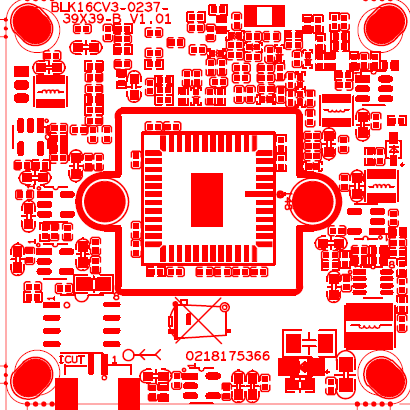 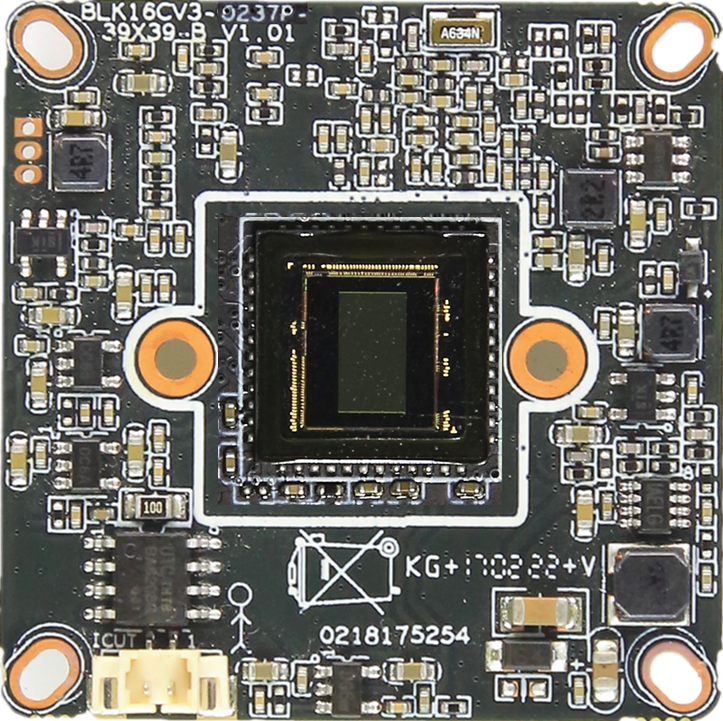 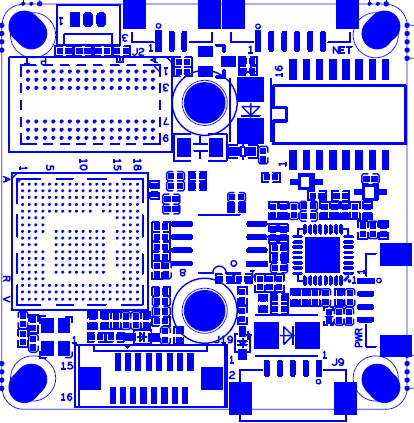 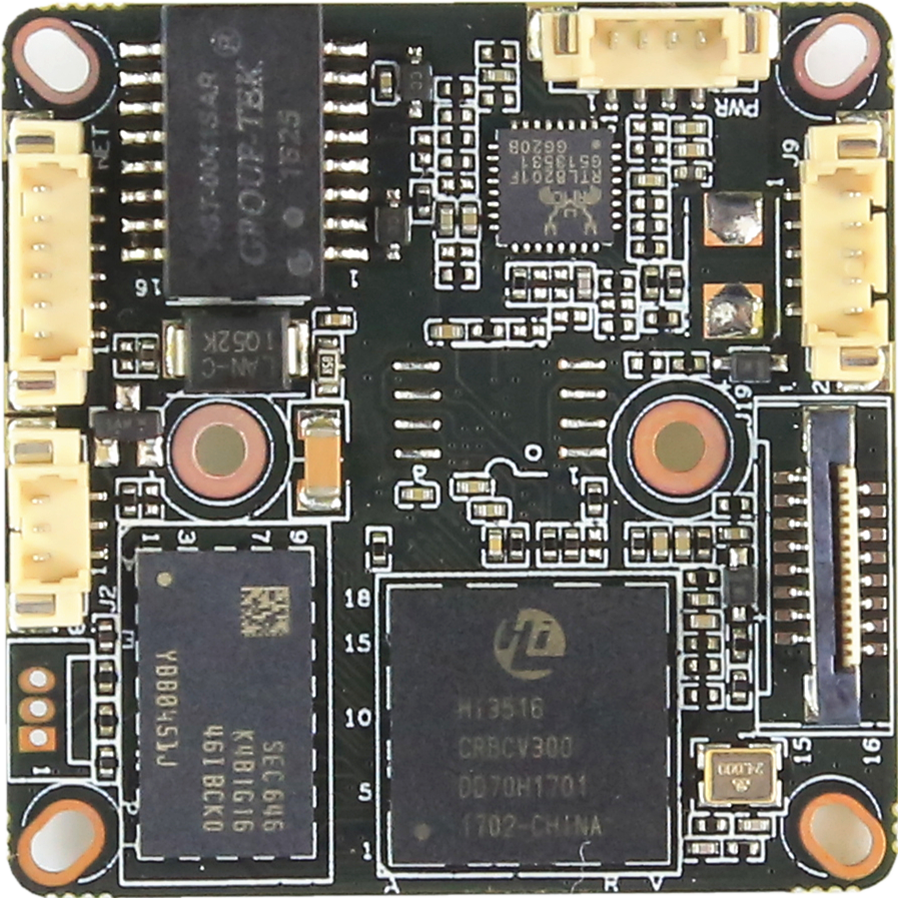 signSocketSpecific NoInterface DescriptionFunctionP1J31ETHRX-Ethernet signalP1J32ETHRX+Ethernet signalP1J33LED/PHY_AD1LEDP1J34ETHTX-Ethernet signalP1J35ETHTX+Ethernet signalP1J36LED/PHY_AD0LEDP2J191SD_CLKSD_CLKP2J192SD_CMDSD_CMDP2J193SD_DATA0SD_DATA0P2J194SD_DATA1SD_DATA1P2J195SD_DATA2SD_DATA2P2J196SD_DATA3SD_DATA3P2J197LED_CTRLLED_CTRLP2J198GNDGNDP2J199Key-setKey-setP2J1910BATRTC RTC battery inputP2J1911GNDGNDP2J1912ALARM_OUTALARM_OUTP2J1913USB_DMUSB_DMP2J1914USB_DPUSB_DPP2J1915+5V+5VP2J1916USB_CONTRLUSB_CONTRLP3J21红外输入Infrared inputP3J22GNDGNDP3J23+5V5V DC inputP4J41BOUTIRCUT outputP4J42AOUTIRCUT outputP5J71NCUndefinedP5J72NCUndefinedP5J73GNDGNDP5J7412V12V DC inputP6J61UART_RXP6J62UART_TXP6J63GNDGNDP7J91AC_OUTAC_OUTP7J92AC_INMIC_PP7J93GNDGNDP7J94ALARM_GPIOALARM_INP7J95GNDGND